 Stärke-Nachweis in NahrungsmittelnMaterialien: 		Pipette, UhrgläserChemikalien:		Luglosche Lösung, Wasser, Kartoffel, Brot (bzw. sonstige andere Nahrungsmittel)Durchführung: 		Die entsprechenden Nahrungsmittel werden auf die Uhrgläser verteilt und jeweils mit einigen Tropfen verdünnter Luglosche Lösung versetzt. Beobachtung:		An der Eintropfstelle wird eine violette bis schwarze Färbung sichtbar.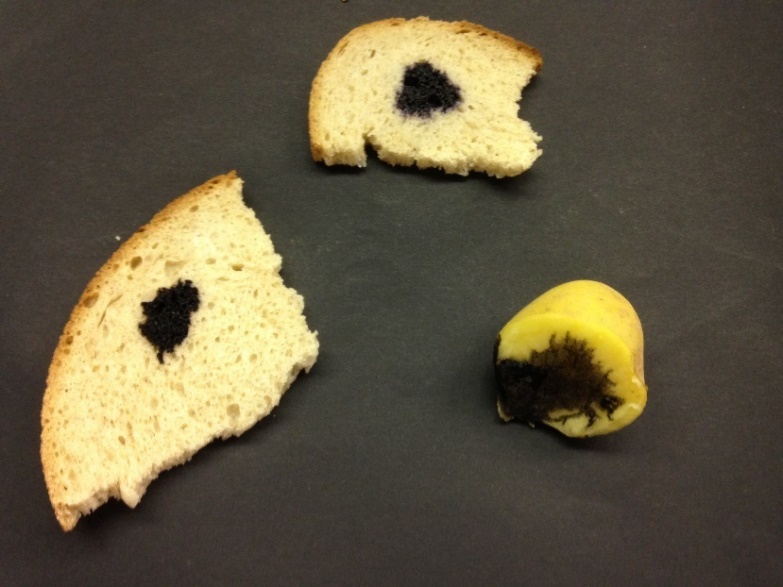 Abb. 4 -  Iodstärke-Nachweis in Lebensmitteln.Deutung:			Wenn in den Lebensmitteln Stärke enthalten ist, ist ein violetter bis schwarzer Farbumschlag sichtbar. 	Entsorgung:	           	Die Lösung wird im Abfluss entsorgt.Literatur:		 [5] A. Tillmann, http://www.kids-and-science.de/experimente-fuer-kinder/detailansicht/datum/2009/07/23/backpulver-und-essig.html, 21.02.2010 (zuletzt abgerufen am 23.07.2016 um 18:38 Uhr).GefahrenstoffeGefahrenstoffeGefahrenstoffeGefahrenstoffeGefahrenstoffeGefahrenstoffeGefahrenstoffeGefahrenstoffeGefahrenstoffeLuglosche LösungLuglosche LösungLuglosche Lösungkeinekeinekeinekeinekeinekeine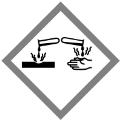 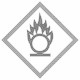 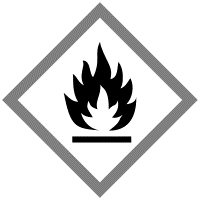 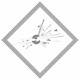 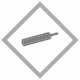 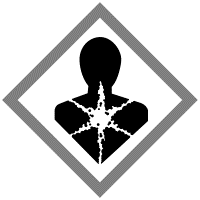 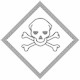 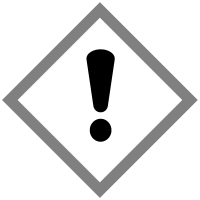 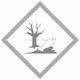 